Karijoen kunta/		KOULUKULJETUSHAKEMUS 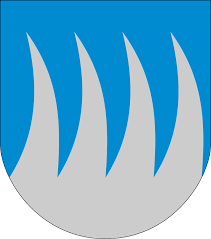 kasvatus- ja opetuslautakunta	ESI- JA PERUSOPETUKSEN OPPILAILLE 			(perusopetuslaki 32§)			lukuvuodelle       -      Koulukuljetus myönnetään ilman hakemusta koulukuljetusperiaatteiden mukaisesti oppilaille, joiden kohdalla maksuttoman koulukuljetuksen ehdot täyttyvät. Koulukuljetusperiaatteet hakemuksen toisella puolella.Hakemus koskee koulukuljetusta: Talviajalle (1.11.-31.3.) 0.- 6. lk oppilaille (kts. perusteet) Lääkärin tai muun asiantuntijan lausunnon perusteella Koulumatkan vaarallisuuden perusteella Koululiitu-karttojen perusteella Muu syyOppilaan tiedotHakemuksen perustelutAllekirjoitusLisätiedot: sivistystoimen sihteeri, puh. 06-2216242, 040 1544806Hakemus palautetaan koulun rehtorille tai sivistystoimen kansliaan  (Lapväärtintie 10, 64100 Kristiinankaupunki)KARIJOEN KUNNAN	ESI- JA PERUSOPETUKSEN KOULUKULJETUSPERIAATTEETKoulumatkalla tarkoitetaan matkaa oppilaan vakinaisesta, väestörekisteriin merkitystä osoitteesta lähikouluun. Koulukuljetus järjestetään tai korvataan vain kodin ja koulun väliselle matkalle tai esiopetuspaikan väliselle matkalle. Huoltajan ilmoittama oppilaan koulumatka tarkistetaan sivistystoimen hallinnossa. Koulumatka mitataan lyhyintä, jalankäyntikelpoista ja yleisessä käytössä olevaa reittiä pitkin. Karijoen kunnan kasvatus- ja opetuslautakunta myöntää lukuvuoden aikaiset koulukuljetukset. Tilapäiset, tapaturmista johtuvat koulukuljetukset myöntää sivistysjohtaja.MAKSUTON KOULUKULJETUS TAI KULJETTAMISAVUSTUS MYÖNNETÄÄN:ILMAN HAKEMUSTA1.1	Yli 3 km, 0-3. luokan oppilaat0-3.luokan oppilaille, joiden matka opetukseen on yli kolme kilometriä.1.2	Yli 4 km, 4.-6. luokan oppilaat 4.-6. luokan oppilaille, joiden koulumatka on yli neljä kilometriä.HUOLTAJAN HAKEMUKSESTA2.1	Talviaika (1.11.-31.3.), 0.-6. luokan oppilaatTalviajalla (1.11.-31.3.) 0.- 6. luokkien oppilaille voidaan myöntää oikeus käyttää olemassa olevia kuljetuksia erityisin perustein (esim. matka lähes kuljetusoikeuteen oikeuttavaa kilometrimäärää, tien vaikeakulkuisuus, Koululiitu-arvio tms.).2.2	LausunnotLääkärin tai muun asiantuntijan lausunnon perusteella.2.3	Matkan vaarallisuusOppilaille, joiden koulumatka arvioidaan oppilaan luokka-aste huomioiden vaaralliseksi viimeisimpien päivitettyjen Koululiitu-karttojen perusteella. Lisätiedot: sivistystoimen kanslia.MUITA HUOMIOITA3.1	Muuta kuin lähikoulua käyvätMikäli oppilas käy huoltajan pyynnöstä muuta kuin lähikoulua, oppilaaksi ottamisen edellytys on, että huoltaja vastaa koulukuljetuksesta tai saattamisesta aiheutuvista kustannuksista. Koulukuljetus voidaan kuitenkin myöntää muualle kuin lähikouluun, mikäli kuljetuskustannukset ovat samansuuruiset tai edullisemmat kuin omaan lähikouluun. Erillistä koulukuljetusta ei järjestetä. Huoltajan on tässä tapauksessa haettava aina kuljetusta koulukuljetushakemuksella.3.2	Kuljetuksen odotukset ja valvonta	Koulukuljetuksessa olevan oppilaan huoltajan on varauduttava siihen, että kuljetusjärjestelyistä johtuen oppilaalle voi muodostua odotusta koululla ennen koulun alkamista ja/tai päättymisen jälkeen perusopetuslain 32.2.§:n mukaisten koulumatkojen enimmäiskestoaikojen puitteissa. 1-2. luokan oppilailla on mahdollisuus maksuttomaan aamu- ja iltapäivätoimintaan odotustuntien aikana.3.3	Aamu- ja iltapäivätoimintaan osallistuvatAamu- ja iltapäivätoimintaan osallistuvat koulukuljetukseen oikeutetut oppilaat voivat käyttää olemassa olevia kuljetuksia. Erillisiä kuljetuksia ei järjestetä.Perusopetuslain 628/1998 32 §:n määrittelemä koulukuljetusoikeus:Jos perusopetusta tai lisäopetusta saavan oppilaan koulumatka on viittä kilometriä pitempi, oppilaalla on oikeus maksuttomaan kuljetukseen. Jos esiopetusta saavan oppilaan matka kotoa esiopetukseen tai lasten päivähoidosta annetussa laissa tarkoitetusta päivähoidosta esiopetukseen on viittä kilometriä pitempi, oppilaalla on vastaavasti oikeus maksuttomaan kuljetukseen kotoa suoraan esiopetukseen tai päivähoidosta esiopetukseen ja esiopetuksesta kotiin tai päivähoitoon. Perusopetusta, lisäopetusta tai esiopetusta saavalla oppilaalla on oikeus maksuttomaan kuljetukseen myös silloin, kun edellä tarkoitettu matka oppilaan ikä ja muut olosuhteet huomioon ottaen muodostuu oppilaalle liian vaikeaksi, rasittavaksi tai vaaralliseksi. Maksuttoman kuljetuksen vaihtoehtona on oppilaan kuljettamista tai saattamista varten myönnettävä riittävä avustus. (19.12.2003/1139) Edellä 1 momentin mukaisesti järjestettävä oppilaan päivittäinen koulumatka odotuksineen saa kestää enintään kaksi ja puoli tuntia. Jos oppilas on lukuvuoden alkaessa täyttänyt 13 vuotta, saa koulumatka kestää enintään kolme tuntia. (24.6.2010/642)NimiSyntymäaikaOppilaan väestötietovirastoon merkitty lähiosoiteOppilaan väestötietovirastoon merkitty lähiosoiteKoulun nimiLuokkaKoulumatkan pituus (yhdensuuntainen) lyhintä jalankulkukelpoista väylää pitkin / km (100 m tarkkuudella)      kmKoulumatkan pituus (yhdensuuntainen) lyhintä jalankulkukelpoista väylää pitkin / km (100 m tarkkuudella)      km Lääkärin tai muun asiantuntijan lausunto (liitteenä)Paikka ja päivämääräHuoltajan allekirjoitusPuhelinnumeroNimenselvennysSähköpostiosoite